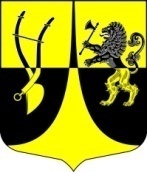 Администрациямуниципального образования«Пустомержское сельское поселение»Кингисеппского муниципального районаЛенинградской областиПОСТАНОВЛЕНИЕ  от 07.12.2022г  №  187          В соответствии с частью 4.4 статьи 18 Федерального закона от 24 июля 2007 г. №209-ФЗ «О развитии малого и среднего предпринимательства в Российской Федерации», Приказом Министерства экономического развития Российской Федерации от 20.04.2016г. № 264 «Об утверждении Порядка представления сведений об утвержденных перечнях государственного имущества и муниципального имущества, указанных в части 4 статьи 18 Федерального закона «О развитии малого и среднего предпринимательства в Российской Федерации», а также об изменениях, внесенных в такие перечни, в акционерное общество «Федеральная корпорация по развитию малого и среднего предпринимательства», формы представления и состава таких сведений», в целях оказания имущественной поддержки субъектам малого и среднего предпринимательства и организациям, образующим инфраструктуру поддержки субъектов малого и среднего предпринимательства, администрация муниципального образования «Пустомержское сельское поселение» Кингисеппского муниципального района Ленинградской области, 
ПОСТАНОВЛЯЕТ:
1. Утвердить «Перечень муниципального имущества, находящегося в собственности муниципального образования «Пустомержское сельское поселение» Кингисеппского муниципального образования Ленинградской области, свободного от права третьих лиц (за исключением имущественных прав субъектов малого и среднего предпринимательства), предназначенного для предоставления во владение и (или) в пользование субъектам малого и среднего предпринимательства и организациям, образующим инфраструктуру поддержки субъектов малого и среднего предпринимательства, в том числе и физическим лицам, не являющимися индивидуальными предпринимателями и применяющими специальный налоговый режим «Налог на профессиональный доход» в новой редакции. (Приложение).2. Постановление от 25.06.2021г. №105 «Об утверждении Перечня муниципального имущества, находящегося в собственности муниципального образования «Пустомерсжкое сельское поселение» Кингисеппского муниципального образования Ленинградской области, свободного от права третьих лиц (за исключением имущественных прав субъектов малого и среднего предпринимательства), предназначенного для предоставления во владение и (или) в пользование субъектам малого и среднего предпринимательства и организациям, образующим инфраструктуру поддержки субъектов малого и среднего предпринимательства, в том числе и физическим лицам, не являющимися  индивидуальными предпринимателями и применяющими специальный налоговый режим «Налог на профессиональный доход»и постановление от 28.01.2022г. № 15 «О внесении измененийв постановление №105 от 25.06.2021г. « Об утверждении Перечня муниципального имущества, находящегося в собственности муниципального образования «Пустомерсжкое сельское поселение» Кингисеппского муниципального образования Ленинградской области, свободного от права третьих лиц (за исключением имущественных прав субъектов малого и среднего предпринимательства), предназначенного для предоставления во владение и (или) в пользование субъектам малого и среднего предпринимательства и организациям, образующим инфраструктуру поддержки субъектов малого и среднего предпринимательства, в том числе и физическим лицам, не являющимися  индивидуальными предпринимателями и применяющими специальный налоговый режим «Налог на профессиональный доход» считать утратившими силу .3.   Разместить настоящее постановление на официальном сайте администрации Пустомержское сельское поселение в сети «Интернет».4. Настоящее постановление вступает в силу со дня его принятия.
5. Контроль за исполнением настоящего постановления оставляю за собой.
   
Глава администрации                                                             Бобрецов Д.А.Исп. Артемьева О.И. 881375-64294Об утверждении Перечня муниципального имущества, находящегося в собственности муниципального образования «Пустомерсжкое сельское поселение» Кингисеппского муниципального образования Ленинградской области, свободного от права третьих лиц (за исключением имущественных прав субъектов малого и среднего предпринимательства), предназначенного для предоставления во владение и (или) в пользование субъектам малого и среднего предпринимательства и организациям, образующим инфраструктуру поддержки субъектов малого и среднего предпринимательства, в том числе и физическим лицам, не являющимися  индивидуальными предпринимателями и применяющими специальный налоговый режим «Налог на профессиональный доход».